МИНИСТЕРСТВО ОБРАЗОВАНИЯ И НАУКИ РОССИЙСКОЙ ФЕДЕРАЦИИ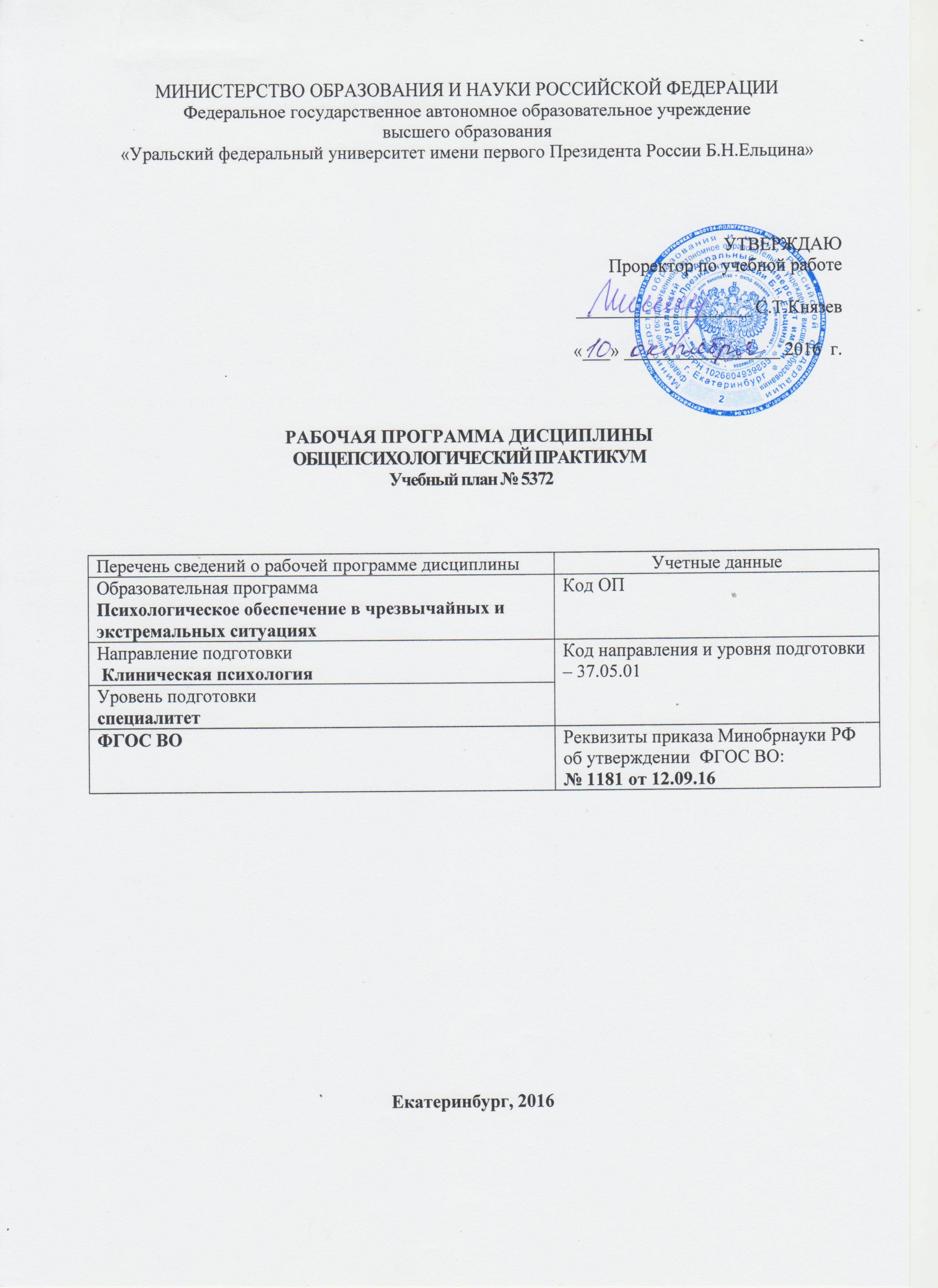 Федеральное государственное автономное образовательное учреждениевысшего образования«Уральский федеральный университет имени первого Президента России Б.Н.Ельцина»УТВЕРЖДАЮПроректор по учебной работе___________________ С.Т.Князев «___» _________________ 2016  г.РАБОЧАЯ ПРОГРАММА ДИСЦИПЛИНЫОБЩЕПСИХОЛОГИЧЕСКИЙ ПРАКТИКУМ Учебный план № 5372Екатеринбург, 2016Рабочая программа дисциплины составлена авторами:Заведующий выпускающей кафедрой 						С.Ю.КиселевРекомендовано учебно-методическим советом института социальных и политических наук Председатель учебно-методического совета	                                           Е. С. ЧерепановаПротокол № 33.00-08/45 от «16» мая 2016 г.Согласовано:Дирекция образовательных программ ОБЩАЯ ХАРАКТЕРИСТИКА ДИСЦИПЛИНЫ ОБЩЕПСИХОЛОГИЧЕСКИЙ ПРАКТИКУМАннотация содержания дисциплиныДанный учебный курс является практическим и не предполагает лекционных занятий, так как опирается на теоретические знания, полученные студентами по дисциплине «Общая психология». Учебный курс «Общепсихологический практикум» состоит из модулей:«Общепсихологический практикум: Память», «Общепсихологический практикум: Мышление и речь», «Общепсихологический практикум: Внимание», «Общепсихологический практикум: Эмоции и мотивация».Цели и задачи дисциплины.Цель общего психологического практикума заключается в обучении студентов использованию психологических знаний в практической деятельности.Задачами общего психологического практикума являются:Обучение студентов сопоставлению теоретических знаний и эмпирических данных. Формирование навыков организации и проведения эмпирического исследования. Формирование навыков обработки и интерпретации полученного эмпирического материалаОбучение навыкам	формулирования	выводов	и	составления  психологического заключения.1.2. Язык реализации программы - русский1.3. Планируемые результаты обучения по дисциплинеРезультатом освоения дисциплины является формирование у студента соответствующих профессионалам компетенций: РО-2 - Способность применять правовые, экономические, психологические, социокультурные знания, использовать понятийно-теоретический аппарат в различных сферах жизнедеятельности, в том числе в профессиональной деятельностиРО-О6 - Способность  применять знания о психологических феноменах, категориях и методах изучения и описания закономерностей функционирования и развития психики в различных видах профессиональной деятельности клинического психолога.Изучение дисциплины направлено на формирование компетенций: В результате освоения дисциплины «Общепсихологический практикум» студент должен:Знать:категориальный и методологический аппарат прикладной психологии;методы психологического исследования;способы измерений и обработки результатов психологического исследования;стандартные способы представления эмпирических данных;методы исследования отдельных психических явлений, процессов;этические принципы и правила работы практического психолога.Уметь:формулировать задачи психологического исследования;регистрировать эмпирические результаты, вести протоколы психологических исследований;описывать и анализировать эмпирические результаты;анализировать поведение испытуемых во время исследований;использовать методы исследования познавательных процессов, психических состояний, индивидуально-психологических особенностей.Владеть (демонстрировать навыки и опыт деятельности):навыки использования различных методов и конкретных методик исследования;навыки количественной и качественной обработки результатов исследования, их интерпретации и представления;навык анализа своей деятельности как профессионального психолога с целью ее оптимизации.1.4. Объем дисциплины1.5.Место дисциплины  в структуре образовательной программы СОДЕРЖАНИЕ ДИСЦИПЛИНЫРАСПРЕДЕЛЕНИЕ УЧЕБНОГО ВРЕМЕНИРаспределение аудиторной нагрузки и мероприятий самостоятельной работы по разделам дисциплиныОбъем дисциплины (зач.ед.): 6*Суммарный объем в часах на мероприятиеуказывается в строке «Всего (час.) без учета промежуточной аттестацииОРГАНИЗАЦИЯ ПРАКТИЧЕСКИХ ЗАНЯТИЙ, САМОСТОЯТЕЛЬНОЙ РАБОТЫ ПО ДИСЦИПЛИНЕЛабораторные работыНе предусмотреноПрактические занятия. Примерная тематика самостоятельной работыПримерный перечень тем домашних работДомашняя работа № 1:Провести самодиагностику, написать заключение по методикам:Методики психологической диагностики уровня развития восприятияДомашняя работа № 2:Провести самодиагностику, написать заключение по методикам:Методики психологической диагностики уровня развития памятиДомашняя работа № 3:Провести самодиагностику, написать заключение по методикам:Методики психологической диагностики уровня развития вниманияДомашняя работа № 4:Провести самодиагностику, написать заключение по методикам:Методики психологической диагностики уровня развития мышления и речиПримерный перечень тем графических работ «Не предусмотрено»Примерный перечень тем рефератов (эссе, творческих работ) «Не предусмотрено»4.3.4	Примерная	тематика	индивидуальных	или	групповых	проектов	«Не предусмотрено»Примерный   перечень   тем   расчетных   работ (программных   продуктов)	«Не предусмотрено»Примерный перечень тем расчетно-графических работ «Не предусмотрено»Примерный  перечень тем	 курсовых проектов (курсовых работ)	«Не предусмотрено»Примерная тематика контрольных работКонтрольная работа № 1Методики психологической диагностики уровня развития восприятияМетодики психологической диагностики уровня развития памятиМетодики психологической диагностики уровня развития вниманияМетодики психологической диагностики уровня развития мышления и речиПримерная тематика коллоквиумов «Не предусмотрено»СООТНОШЕНИЕ РАЗДЕЛОВ, ТЕМ ДИСЦИПЛИНЫ И ПРИМЕНЯЕМЫХ ТЕХНОЛОГИЙ ОБУЧЕНИЯПРОЦЕДУРЫ КОНТРОЛЯ И ОЦЕНИВАНИЯ РЕЗУЛЬТАТОВ ОБУЧЕНИЯ (ПРИЛОЖЕНИЕ 1)ПРОЦЕДУРЫ ОЦЕНИВАНИЯ РЕЗУЛЬТАТОВ ОБУЧЕНИЯ В РАМКАХ НЕЗАВИСИМОГО ТЕСТОВОГО КОНТРОЛЯ (ПРИЛОЖЕНИЕ 2)ФОНД ОЦЕНОЧНЫХ СРЕДСТВ ДЛЯ ПРОВЕДЕНИЯ ТЕКУЩЕЙ И ПРОМЕЖУТОЧНОЙ АТТЕСТАЦИИ ПО ДИСЦИПЛИНЕ (ПРИЛОЖЕНИЕ 3)УЧЕБНО-МЕТОДИЧЕСКОЕ И ИНФОРМАЦИОННОЕ ОБЕСПЕЧЕНИЕ ДИСЦИПЛИНЫ9.1.Рекомендуемая литература 9.1.1.Основная литератураАбрамова, Г.С. Практическая психология: учебное пособие для вузов и ссузов / Г.С. Абрамова. - Москва : Прометей, 2018. - 541 с. : ил. - ISBN 978-5-906879-70-7 ; То же [Электронный ресурс]. - URL: http://biblioclub.ru/index.php?page=book&id=483174Баданина, Л.П. Основы общей психологии : учебное пособие / Л.П. Баданина. - 3-е изд., стер. - Москва : Издательство «Флинта», 2017. - 448 с. - (Библиотека психолога). - ISBN 978-5-9765-0705-0 ; То же [Электронный ресурс]. - URL: http://biblioclub.ru/index.php?page=book&id=103315Ефремов, Е.Г. Общепсихологический практикум : учебное пособие / Е.Г. Ефремов ; Минобрнауки России, Омский государственный технический университет. - Омск : Издательство ОмГТУ, 2017. - 85 с. : табл., граф., схем. - Библиогр. в кн. - ISBN 978-5-8149-2568-8 ; То же [Электронный ресурс]. - URL: http://biblioclub.ru/index.php?page=book&id=493294Куприна, О.А. Общая психология: Хрестоматия : учебно-методический комплекс / О.А. Куприна. - Москва : Евразийский открытый институт, 2011. - 255 с. - ISBN 978-5-374-00456-4 ; То же [Электронный ресурс]. - URL: http://biblioclub.ru/index.php?page=book&id=90648Психология : практикум / Министерство образования и науки Российской Федерации, ФГБОУ ВПО «Кемеровский государственный университет культуры и искусств», Социально-гуманитарный институт, Кафедра педагогики и психологии и др. - Кемерово : КемГУКИ, 2015. - 120 с. : ил. - Библ. в кн. - ISBN 978-5-8154-0308-6 ; То же [Электронный ресурс]. - URL: http://biblioclub.ru/index.php?page=book&id=438325Разумникова, О.М. Общая психология: когнитивные процессы и состояния. Практикум / О.М. Разумникова. - Новосибирск : НГТУ, 2011. - 76 с. - ISBN 978-5-7782-1848-2 ; То же [Электронный ресурс]. - URL: http://biblioclub.ru/index.php?page=book&id=229140.Дополнительная литератураАбрамова, Г.С. Психология развития и возрастная психология: учебное пособие для вузов и ссузов / Г.С. Абрамова. - изд. испр. и переаб. - Москва : Прометей, 2018. - 708 с. : ил. - ISBN 978-5-906879-68-4 ; То же [Электронный ресурс]. - URL: http://biblioclub.ru/index.php?page=book&id=483177Барлас, Т.В. Психологический практикум для начинающих / Т.В. Барлас. - Москва : Когито-Центр, 2014. - 208 с. : ил. - (Библиотека Института практической психологии и психоанализа. Вып. 10). - Библиогр. в кн. - ISBN 978-5-89353-430-6 ; То же [Электронный ресурс]. - URL: http://biblioclub.ru/index.php?page=book&id=271641Ванюхина, Н.В. Общая психология / Н.В. Ванюхина, Р.Ф. Сулейманов ; Институт экономики, управления и права (г. Казань), ф. Психологический. - Казань : Познание, 2014. - 132 с. : табл., схем. - Библиогр. в кн.. ; То же [Электронный ресурс]. - URL: http://biblioclub.ru/index.php?page=book&id=364229Маслоу, А.Х. Мотивация и личность / А.Х. Маслоу. - Москва : Директ-Медиа, 2008. - 947 с. - (Психология: Классические труды). - ISBN 978-5-9989-0366-3 ; То же [Электронный ресурс]. - URL: http://biblioclub.ru/index.php?page=book&id=39200Общая психология: Тексты : учебное пособие / ред. Ю.Б. Дормашева, С.А. Капустина, В.В. Петухова. - 3-е изд., доп. и испр. - Москва : Когито-Центр, 2013. - Т. 3, Кн. 4. Субъект познания. - 640 с. - ISBN 978-5-89353-386-6 ; То же [Электронный ресурс]. - URL: http://biblioclub.ru/index.php?page=book&id=209399Общая психология: Тексты : учебное пособие / ред.-сост. Ю.Б. Дормашев, С.А. Капустин, В.В. Петухов. - 3-е изд., доп. и испр. - Москва : Когито-Центр, 2013. - Т. 3, кн. 3. Субъект познания. - 616 с. - ISBN 978-5-89353-385-9 ; То же [Электронный ресурс]. - URL: http://biblioclub.ru/index.php?page=book&id=209398Общая психология: Тексты : учебное пособие / ред.-сост. Ю.Б. Дормашев, С.А. Капустин, В.В. Петухов. - 3-е изд., доп. и испр. - Москва : Когито-Центр, 2013. - Т. 2, кн. 2. Субъект деятельности. - 664 с. - ISBN 978-5-89353-381-1 ; То же [Электронный ресурс]. - URL: http://biblioclub.ru/index.php?page=book&id=209401Общая психология: Тексты : учебное пособие : в 3-х т. / ред.-сост. Ю.Б. Дормашев, С.А. Капустин, В.В. Петухов. - 3-е изд., доп. и испр. - Москва : Когито-Центр, 2013. - Т. 2, кн. 1. Субъект деятельности. - 608 с. - ISBN 978-5-89353-380-4 ; То же [Электронный ресурс]. - URL: http://biblioclub.ru/index.php?page=book&id=209400Прыгин, Г.С. Введение в общую психологию : учебное пособие / Г.С. Прыгин ; Казанский федеральный университет, Набережночелнинский институт. - Казань : Издательство Казанского университета, 2016. - 291 с. : ил. - Библиогр.: с.283-286. - ISBN 978-5-00019-671-7 ; То же [Электронный ресурс]. - URL: http://biblioclub.ru/index.php?page=book&id=480123Спринц, А.М. Медицинская психология с элементами общей психологии. Учебник для средних медицинских учебных заведений / А.М. Спринц, Н.Ф. Михайлова, Е.П. Шатова. - 2-е изд., испр. и доп. - Санкт-Петербург : СпецЛит, 2009. - 446 с. - ISBN 978-5-299-00360-4 ; То же [Электронный ресурс]. - URL: http://biblioclub.ru/index.php?page=book&id=105238Чуприкова, Н.И. Психика и психические процессы: система понятий общей психологии / Н.И. Чуприкова ; Институт психологии РАО. - Москва : Языки славянской культуры : Знак, 2015. - 609 с. : ил. - (Разумное поведение и язык. Language and Reasoning). - Библиогр. в кн. - ISBN 978-5-9551-0759-2 ; То же [Электронный ресурс]. - URL: http://biblioclub.ru/index.php?page=book&id=466761Исследование восприятияЛяксо, Е.Е. Психофизиология слухового восприятия : учебное пособие / Е.Е. Ляксо, Е.А. Огородникова, Н.П. Алексеев. - Санкт-Петербург : Санкт-Петербургский государственный институт психологии и социальной работы, 2013. - 112 с. : ил. - ISBN 978-5-98238-051-7 ; То же [Электронный ресурс]. - URL: http://biblioclub.ru/index.php?page=book&id=277337Малый практикум по физиологии человека и животных : учебное пособие / Федеральное агентство по образованию Российской Федерации, Федеральное государственное образовательное учреждение высшего профессионального образования "Южный федеральный университет", Биолого-почвенный факультет. - Ростов-на-Дону : Издательство Южного федерального университета, 2009. - 160 с. - ISBN 978-5-9275-0682-8 ; То же [Электронный ресурс]. - URL: http://biblioclub.ru/index.php?page=book&id=240935 Руководство к практическим занятиям по физиологии человека : учебное пособие / под общ. ред. А.С. Солодкова. - 2-е изд., испр. и доп. - Москва : Советский спорт, 2011. - 198 с. : ил., табл., схем. - ISBN 978-5-9718-0478-9 ; То же [Электронный ресурс]. - URL: http://biblioclub.ru/index.php?page=book&id=210496Шигичева, И.Б. Механизмы восприятия / И.Б. Шигичева. - Москва : Лаборатория книги, 2012. - 92 с. - ISBN 978-5-504-00223-1 ; То же [Электронный ресурс]. - URL: http://biblioclub.ru/index.php?page=book&id=140913Исследование памятиБлажнов, Д.Ю. Механизмы памяти / Д.Ю. Блажнов. - Москва : Лаборатория книги, 2012. - 145 с. - ISBN 978-5-504-00633-8 ; То же [Электронный ресурс]. - URL: http://biblioclub.ru/index.php?page=book&id=140914Боднар, А.М. Психология памяти: курс лекций : учебное пособие / А.М. Боднар ; Министерство образования и науки Российской Федерации, Уральский федеральный университет им. первого Президента России Б. Н. Ельцина ; науч. ред. А.П. Касатов. - Екатеринбург : Издательство Уральского университета, 2014. - 101 с. : ил. -  Библиогр. в кн. - ISBN 978-5-7996-1262-7 ; То же [Электронный ресурс]. - URL: http://biblioclub.ru/index.php?page=book&id=275735Величковский, Б.Б. Рабочая память человека: Структура и механизмы / Б.Б. Величковский. - Москва : Когито-Центр, 2015. - 247 с. : табл., схем. - (Университетское психологическое образование). - ISBN 978-5-89353-467-2 ; То же [Электронный ресурс]. - URL: http://biblioclub.ru/index.php?page=book&id=430632Галкин, С.С. Индивидуальные особенности памяти / С.С. Галкин. - Москва : Лаборатория книги, 2012. - 110 с. - ISBN 978-5-504-00648-2 ; То же [Электронный ресурс]. - URL: http://biblioclub.ru/index.php?page=book&id=140241Козьяков, Р.В. Методы и методики диагностики памяти : учебно-методическое пособие / Р.В. Козьяков. - Москва : Директ-Медиа, 2013. - 120 с. - ISBN 978-5-4458-3421-2 ; То же [Электронный ресурс]. - URL: http://biblioclub.ru/index.php?page=book&id=210952Парублев, Е.П. Развитие и тренировка памяти / Е.П. Парублев. - Москва : Лаборатория книги, 2012. - 147 с. - ISBN 978-5-504-00039-8 ; То же [Электронный ресурс]. - URL: http://biblioclub.ru/index.php?page=book&id=141996Исследование вниманияЗолотарева, К.В. Индивидуальные особенности внимания / К.В. Золотарева. - Москва : Лаборатория книги, 2010. - 70 с. ; То же [Электронный ресурс]. - URL: http://biblioclub.ru/index.php?page=book&id=87810Зубатов, А.Ю. Пути экспериментального формирование внимания / А.Ю. Зубатов. - Москва : Лаборатория книги, 2012. - 136 с. - ISBN 978-5-504-00891-2 ; То же [Электронный ресурс]. - URL: http://biblioclub.ru/index.php?page=book&id=141990Рибо, Т. Психология внимания / Т. Рибо ; пер. А. Цомакион. - 3-е изд. - Санкт-Петербург : Типография Высочайше утвержденного Товарищества "Общественная польза", 1897. - 95 с. - ISBN 978-5-4460-7588-1 ; То же [Электронный ресурс]. - URL: http://biblioclub.ru/index.php?page=book&id=103979Сухих, А.В. Психология познавательных процессов: память и внимание; восприятие и мышление. В двух частях : учебное пособие / А.В. Сухих, Н.И. Корытченкова. - Кемерово : Кемеровский государственный университет, 2010. - 222 с. - ISBN 978-5-8353-1010-4 ; То же [Электронный ресурс]. - URL: http://biblioclub.ru/index.php?page=book&id=232746Исследование мышления и речиБаданина, Л.П. Психология познавательных процессов : учебное пособие / Л.П. Баданина. - 3-е изд., стер. - Москва : Издательство «Флинта», 2017. - 238 с. - (Библиотека психолога). - ISBN 978-5-9765-0226-0 ; То же [Электронный ресурс]. - URL: http://biblioclub.ru/index.php?page=book&id=103318Блонский, П.П. Память и мышление / П.П. Блонский. - Москва : Директ-Медиа, 2008. - 479 с. - ISBN 978-5-9989-0388-5 ; То же [Электронный ресурс]. - URL: http://biblioclub.ru/index.php?page=book&id=39139Выготский, Л.С. Мышление и речь / Л.С. Выготский. - Москва : Директ-Медиа, 2014. - 570 с. - ISBN 978-5-4475-0478-6 ; То же [Электронный ресурс]. - URL: http://biblioclub.ru/index.php?page=book&id=240335Пиаже, Ж.В.Ф. Речь и мышление ребенка / Ж.В.Ф. Пиаже. - Москва : Директ-Медиа, 2008. - 848 с. - ISBN 9785998915727 ; То же [Электронный ресурс]. - URL: http://biblioclub.ru/index.php?page=book&id=39215Исследование психомоторики, эмоцийДжанерьян, С.Т. Психология эмоций и воли : учебное пособие / С.Т. Джанерьян ; Министерство образования и науки РФ, Южный федеральный университет. - Ростов-на-Дону : Издательство Южного федерального университета, 2016. - 142 с. : табл. - Библиогр. в кн. - ISBN 978-5-9275-1972-9 ; То же [Электронный ресурс]. - URL: http://biblioclub.ru/index.php?page=book&id=461873Изард, К. Эмоции человека / К. Изард. - Москва : Директ-Медиа, 2008. - 954 с. - ISBN 978-5-9989-0363-2 ; То же [Электронный ресурс]. - URL: http://biblioclub.ru/index.php?page=book&id=39174Шадриков, В.Д. Введение в психологию: эмоции и чувства / В.Д. Шадриков. - Москва : Логос, 2002. - 156 с. - ISBN 5-94010-159-3 ; То же [Электронный ресурс]. - URL: http://biblioclub.ru/index.php?page=book&id=89945Юркин, Ю.С. Влияние эмоций на познавательные процессы / Ю.С. Юркин. - Москва : Лаборатория книги, 2012. - 317 с. - ISBN 978-5-504-00163-0 ; То же [Электронный ресурс]. - URL: http://biblioclub.ru/index.php?page=book&id=140929.Методические разработки «не используются»9.3.Программное обеспечениеMicrosoftOffice, MicrosoftPowerPoint, InternetExplorer, WindowsMedia  - 9.4. Базы данных, информационно-справочные и поисковые системыЭлектронные информационные ресурсы Российской государственной библиотеки (www. rsl.ru), Зональная библиотека УрФУ (http://lib.urfu.ru/)ЭБС Университетская библиотека онлайн (https://biblioclub.ru/)ЭБС Лань (https://e.lanbook.com/)ЭБС Библиокомплектатор (http://www.bibliocomplectator.ru/available)Портал образовательных ресурсов УрФУ  (http://study.urfu.ru/)Ресурсы Института научной информации по общественным наукам Российской академии наук (ИНИОН РАН) (http://elibrary.ru),Университетская информационная система Россия (http://www.cir.ru),Поисковые информационные системы Yandex, Google.9.5.Электронные образовательные ресурсы - не предусмотреноМАТЕРИАЛЬНО-ТЕХНИЧЕСКОЕ ОБЕСПЕЧЕНИЕ ДИСЦИПЛИНЫСведения об оснащенности дисциплины специализированным и лабораторным оборудованиемЗанятия сопровождаются мультимедийными иллюстрациями, демонстрацией видеофрагментов. Для этих целей необходима оборудованная затемнением аудитория, экран, мультимедийный проектор и ноутбук. Должны быть наборы стимульных материалов, диагностических методик.ПРИЛОЖЕНИЕ 1к рабочей программе дисциплиныПРОЦЕДУРЫ КОНТРОЛЯ И ОЦЕНИВАНИЯ РЕЗУЛЬТАТОВ ОБУЧЕНИЯ В РАМКАХ ТЕКУЩЕЙ И ПРОМЕЖУТОЧНОЙ АТТЕСТАЦИИ ПО ДИСЦИПЛИНЕВесовой коэффициент значимости дисциплины – 2. В том числе, коэффициент значимости курсовых работ/проектов, если они предусмотрены – не предусмотрены.6.2. Процедуры текущей и промежуточной аттестации по дисциплине II семестрIII семестрПроцедуры текущей и промежуточной аттестации курсовой работы/проекта: не предусмотреныКоэффициент значимости семестровых результатов освоения дисциплиныПРИЛОЖЕНИЕ 2к рабочей программе дисциплиныПРОЦЕДУРЫ ОЦЕНИВАНИЯ РЕЗУЛЬТАТОВ ОБУЧЕНИЯ В РАМКАХ НЕЗАВИСИМОГО ТЕСТОВОГО КОНТРОЛЯЕсли дисциплины нет на ФЭПО, Интернет-тренажерах, СМУДС УрФУ, то пишем следующий текст:Дисциплина и ее аналоги, по которым возможно тестирование, отсутствуют на сайте ФЭПО http://fepo.i-exam.ru.Дисциплина и ее аналоги, по которым возможно тестирование, отсутствуют на сайте Интернет-тренажеры http://training.i-exam.ru.Дисциплина и ее аналоги, по которым возможно тестирование, отсутствуют на портале СМУДС УрФУ.В связи с отсутствием Дисциплины и ее аналогов, по которым возможно тестирование, на сайтах ФЭПО, Интернет-тренажеры и портале СМУДС УрФУ, тестирование в рамках НТК не проводится.ПРИЛОЖЕНИЕ 3к рабочей программе дисциплины8. ФОНД ОЦЕНОЧНЫХ СРЕДСТВ ДЛЯ ПРОВЕДЕНИЯ ТЕКУЩЕЙ И ПРОМЕЖУТОЧНОЙ АТТЕСТАЦИИ ПО ДИСЦИПЛИНЕ 8.1. КРИТЕРИИ ОЦЕНИВАНИЯ РЕЗУЛЬТАТОВ КОНТРОЛЬНО-ОЦЕНОЧНЫХ МЕРОПРИЯТИЙ ТЕКУЩЕЙ И ПРОМЕЖУТОЧНОЙ АТТЕСТАЦИИ ПО ДИСЦИПЛИНЕ В РАМКАХ БРС 	В рамках БРС применяются утвержденные на кафедре критерии оценивания достижений студентов по каждому  контрольно-оценочному мероприятию. Система критериев оценивания, как и при проведении промежуточной аттестации по модулю, опирается на три уровня освоения компонентов компетенций: пороговый, повышенный, высокий.8.2. КРИТЕРИИ ОЦЕНИВАНИЯ РЕЗУЛЬТАТОВ  ПРОМЕЖУТОЧНОЙ АТТЕСТАЦИИ ПРИ ИСПОЛЬЗОВАНИИ НЕЗАВИСИМОГО ТЕСТОВОГО КОНТРОЛЯПри проведении независимого тестового контроля как формы промежуточной аттестации применяется  методика оценивания результатов, предлагаемая разработчиками тестов. Процентные показатели результатов независимого тестового контроля  переводятся в баллы промежуточной аттестации по 100-балльной шкале в БРС:  в случае балльной оценки по тесту (блокам, частям теста) переводится процент набранных баллов от общего числа возможных баллов по тесту;при отсутствии балльной оценки по тесту  переводится процент верно выполненных заданий теста, от общего числа заданий.8.3. ОЦЕНОЧНЫЕ СРЕДСТВА ДЛЯ ПРОВЕДЕНИЯ ТЕКУЩЕЙ И ПРОМЕЖУТОЧНОЙ АТТЕСТАЦИИ 8.3.1. Примерные  задания для проведения мини-контрольных в рамках учебных занятийНе предусмотрено.8.3.2. Примерные контрольные задачи в рамках учебных занятий Не предусмотрено. 8.3.3. Примерные контрольные кейсы Не предусмотрено. 8.3.4. Перечень примерных вопросов для зачета Не предусмотрено. 8.3.5. Перечень примерных вопросов для экзамена: семестр:Измерение в психологии. Типы шкал. Структурная сложность шкал.Характеристика метода постоянных раздражителей. Универсальность метода.Процедура определения дифференциальных порогов для различения длительности звуковых сигналов.Визуальная субъективная оценка пространственных характеристик.Субъективная оценка тяжести.Исследование восприятия времени.Исследование феноменов одновременного и последовательного световых и цветовых контрастов.Использование аномалоскопа для исследования цветового восприятия.Определение границ полей зрения и функциональной асимметрии глаз.Процедура изучения слепого пятна.Приемы изучения зрительных иллюзий.Процедура изучения иллюзии тяжести А. Шарпантье.Экспериментальные методы изучения памяти.Исследование объема кратковременной памяти.Запоминание материала, превышающего объем кратковременной памяти.Исследование процессов запоминания, воспроизведения и  сохранения информации.Использование метода пиктограмм для исследования опосредованного запоминания.Исследование объема оперативной памяти.III семестр:Исследование избирательности и устойчивости внимания.Исследования объема внимания.Исследование закономерностей распределения внимания.Исследование особенностей концентрации и переключения внимания.Исследование колебания внимания.Комплексные методики исследования свойств мышления.Аудирование как метод оценки слухового внимания.Исследование рефлексивности мышления.Исследование лабильности-ригидности мышления.Исследование мыслительных операций.Исследование	операций	сравнения,	обобщения,	анализа-синтеза,	абстракции-конкретизации.Исследование мышления как процесса решения задач.Изучение процесса рассуждения.Исследование видов мышления.Возможности	исследования	видов	мышления:	наглядно-действенного,	наглядно- образного, словесно-логического.Исследование творческого мышления и воображенияИсследование группового мышления.Методы исследования нарушений мыслительной деятельности.Ассоциативные методы исследования речи.Исследование индивидуально-типологических речевых особенностей.Исследование речевой тревожности.Исследование индивидуальных речевых характеристик с помощью семантического дифференциала.Психографологический и психолингвистический анализ письменной речи.Понятие кинематометрии. Примеры методик.Определение свойств нервной системы по психомоторным показателям.Определение силы нервной системы при помощи теппинг-теста.Методики измерения эмоций. Проблематика.Каким образом можно измерить влияние эмоций на деятельность. Приведите примеры экспериментов.Параметры внешнего выражения эмоций. Экспрессивный репертуар человека.Закономерности декодирования и интерпретации выразительных движений.Ресурсы АПИМ УрФУ, СКУД УрФУ для проведения тестового контроля в рамках текущей и промежуточной аттестациине предусмотрены.Ресурсы ФЭПО для проведения независимого тестового контроляне предусмотрены.Интернет-тренажерыне предусмотрены.Перечень сведений о рабочей программе дисциплиныУчетные данныеОбразовательная программа  Психологическое обеспечение в чрезвычайных и экстремальных ситуацияхКод ОП Направление подготовки  Клиническая психологияКод направления и уровня подготовки – 37.05.01Уровень подготовкиспециалитет Код направления и уровня подготовки – 37.05.01ФГОС ВОРеквизиты приказа Минобрнауки РФ об утверждении  ФГОС ВО: № 1181 от 12.09.16 № п/пФИОУченая степень, ученое званиеДолжность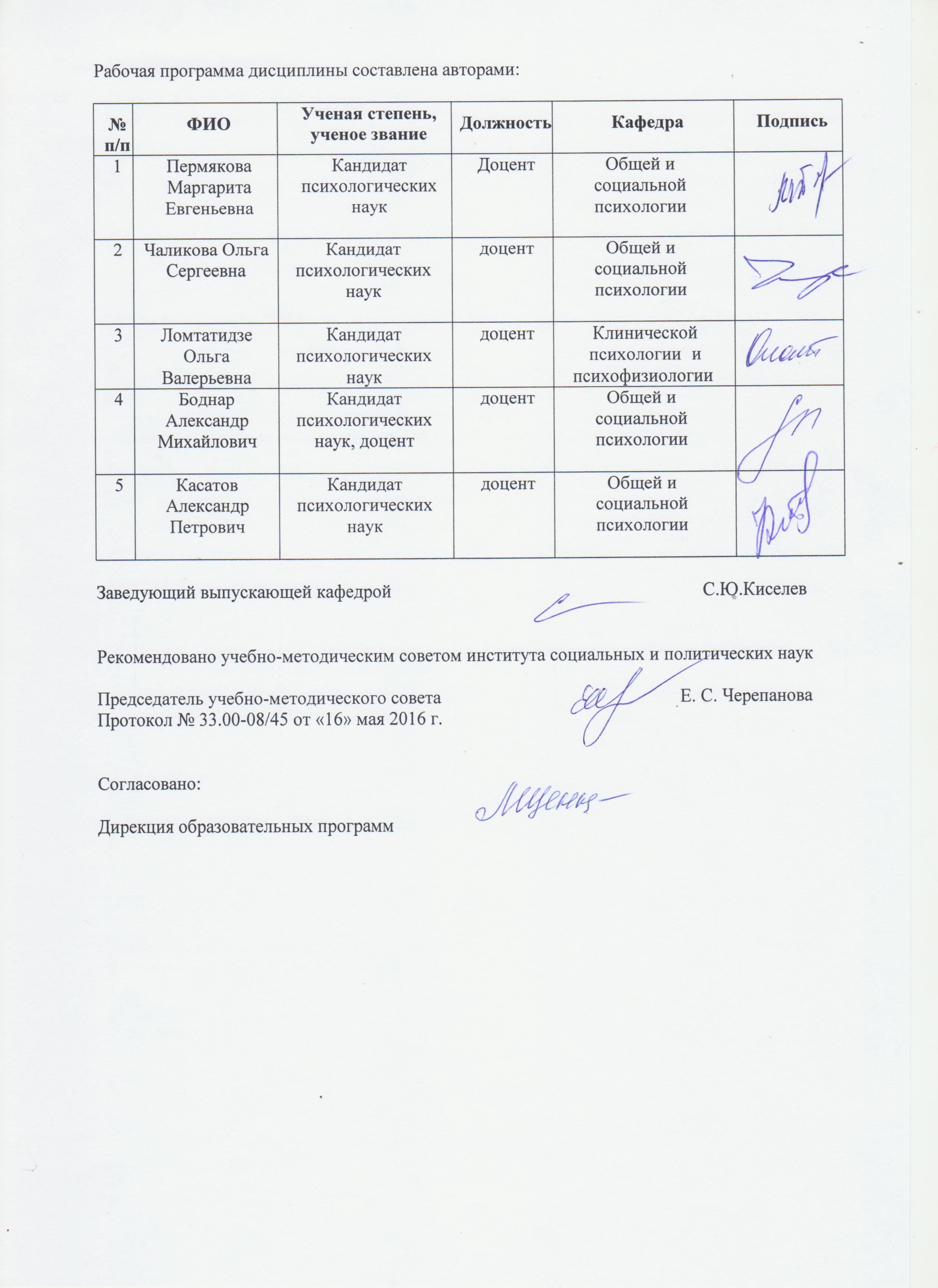 КафедраПодпись1Пермякова Маргарита ЕвгеньевнаКандидат психологических наукДоцентОбщей и социальной психологии2Чаликова Ольга СергеевнаКандидат психологических наукдоцентОбщей и социальной психологии3Ломтатидзе Ольга ВалерьевнаКандидат психологических наукдоцентКлинической психологии	ипсихофизиологии4Боднар Александр МихайловичКандидат психологических наук, доцентдоцентОбщей и социальной психологии5Касатов Александр ПетровичКандидат психологических наукдоцентОбщей и социальной психологииОК-7 - готовностью к саморазвитию, самореализации, использованию творческого потенциала;ПСК-1.7- способностью и готовностью к применению методов клинико-психологической оценки психопатологических симптомов, защитных механизмов и копинговых стратегий личности с целью выбора конкретных программ психологического воздействия;ПСК-1.8- способность и готовностью к использованию методов психологического консультирования в работе с индивидами, группами, учреждениями, с представителями социальных и религиозных субкультур.№ п/ пВиды учебной работыОбъем дисциплиныРаспределение объема дисциплины по семестрам (час.)Распределение объема дисциплины по семестрам (час.)Распределение объема дисциплины по семестрам (час.)№ п/ пВиды учебной работыВсего часовIIIII1.Аудиторные занятия8551342.Лекции---3.Практические занятия8551344.Лабораторные работы---5.Самостоятельная работа студентов, включая все виды текущейаттестации13157746.Промежуточная аттестация36Э(18)Э(18)7.Общий объем по учебному плану,час.216129878.Общий объем по учебному плану, з.е.6331. ПререквизитыОбщая психология. Психология личности.2. КореквизитыАнатомия центральной нервной системы. Психофизиология и физиология высшей нервной деятельности. Психология развития и возрастная психология3. ПостреквизитыДифференциальная психология.  Возрастная психофизиология. Психофидиагностика. Практикум по психодиагностике.  Код раздела,темыРаздел, тема дисциплины*СодержаниеР1Раздел 1. Методы исследования в психологии.Понятие психологического знания. Характеристика житейской и научной психологии. Классификация эмпирических	методов	психологического исследования. Процедуры получения и описания эмпирических данных. Протокол психологического исследования. Стандартные способы представления и обработки данных и анализа результатов.Понятие	психологического	измерения. Психофизические шкалы: нольмерное, одномерное, многомерное шкалирование. Классические и современные процедуры измерения порогов чувствительности. Метод минимальных изменений (применительно к измерению разностного порога). Метод постоянных раздражителей (применительно кизмерению порога различения длительности тональных сигналов).Р2Раздел	2. Исследование восприятияИсследование феноменов: восприятия цвета, стробоскопического движения, геометрических иллюзий, одновременного и последовательного контраста, «творчество» восприятия. Восприятие времени: определение точности воспроизведенияотрезков времени. Восприятие формы. Исследование индивидуальных особенностей восприятия.Р3Раздел	3. Исследование памятиМетод заучивания. Метод антиципации. Метод парных	ассоциаций.	Исследование непосредственного и опосредованного запоминания (методы пиктограмм и двойной стимуляции). Изучение роли мотивационно-волевой сферы на процесс непроизвольного запоминания. Измерение объема кратковременной памяти. Измерение объема оперативной памяти. Исследование факторов, влияющих на сохранение материалов памяти (изучение эффектов ретроактивного торможения иинтерференции мнемических следов). Определение индивидуальных особенностей памяти.Р4Раздел	4. Исследование вниманияИсследование	процессов	распределения, переключения и избирательности внимания: корректурная проба, красно-черные таблицы Шульца, зрительно-двигательная координация. Изучение объема внимания, степени концентрации и устойчивости внимания. Особенности переключения и устойчивости внимания в умственной деятельности. Комплексные методики исследования произвольного внимания. Диагностика и коррекция нарушений внимания у детей, синдром дефицитавнимания с гиперактивностью.Р5Раздел	5. Исследование мышления и речиИсследование свойств мыслительных процессов. Ригидность мышления; методика Лачинса. Определение лабильности и ригидности мыслительных процессов с помощью методики«словесного	лабиринта».	Исследование аналитичности и рефлексивности мышления. Исследование			мыслительных		операций. Исследование видов мышления: наглядно- действенное, наглядно-образное, понятийное. Исследование		индивидуально-психологических особенностей мышления. Изучение творческого мышления. Изучение особенностей группового мышления.Экспериментально-психологическое исследование языка (речи) с помощью вариантов ассоциативного эксперимента. Аудирование речи, построение индивидуального профиля слушателя. Исследование индивидуально-типологических особенностей речи (методика «Карта контроля состояния речи» и«Семантический	дифференциал»).	Анализ письменной речи. Оценка усвоения текстовой информации с помощью методики дополнения.Р6Раздел	6. Исследование психомоторики, эмоцийОпределение основных свойств нервной системы по психомоторным показателям. Измерение времени простой сенсомоторной реакции на световой и звуковой сигнал. Измерение времени точности сенсомоторной реакции выбора. Оценка уровня организованности функциональной системы регулирования посредством определения точностиреакции на движущийся объект. Микрокинетическая диагностика.Изучение экспрессивного компонента эмоций методом наблюдения эмоциональной экспрессии. Изучение эмоционального состояния методом самооценки (шкала дифференциальных эмоций Изарда). Распознавание эмоций по выражению лица.Исследование влияния эмоций на запоминание. Решение психологических задач.Раздел дисциплиныРаздел дисциплиныРаздел дисциплиныАудиторны е занятия(час.)Аудиторны е занятия(час.)Аудиторны е занятия(час.)Аудиторны е занятия(час.)Самостоятельная работа: виды, количество и объемы мероприятийСамостоятельная работа: виды, количество и объемы мероприятийСамостоятельная работа: виды, количество и объемы мероприятийСамостоятельная работа: виды, количество и объемы мероприятийСамостоятельная работа: виды, количество и объемы мероприятийСамостоятельная работа: виды, количество и объемы мероприятийСамостоятельная работа: виды, количество и объемы мероприятийСамостоятельная работа: виды, количество и объемы мероприятийСамостоятельная работа: виды, количество и объемы мероприятийСамостоятельная работа: виды, количество и объемы мероприятийСамостоятельная работа: виды, количество и объемы мероприятийСамостоятельная работа: виды, количество и объемы мероприятийСамостоятельная работа: виды, количество и объемы мероприятийСамостоятельная работа: виды, количество и объемы мероприятийСамостоятельная работа: виды, количество и объемы мероприятийСамостоятельная работа: виды, количество и объемы мероприятийСамостоятельная работа: виды, количество и объемы мероприятийСамостоятельная работа: виды, количество и объемы мероприятийСамостоятельная работа: виды, количество и объемы мероприятийСамостоятельная работа: виды, количество и объемы мероприятийСамостоятельная работа: виды, количество и объемы мероприятийСамостоятельная работа: виды, количество и объемы мероприятийСамостоятельная работа: виды, количество и объемы мероприятийСамостоятельная работа: виды, количество и объемы мероприятийКод раздела, темыНаименование раздела, темыВсего по разделу, теме (час.)Всего аудиторной работы (час.)ЛекцииПрактические занятияЛабораторные работыВсего самостоятельной работы студентов (час.)Подготовка к аудиторным занятиям (час.)Подготовка к аудиторным занятиям (час.)Подготовка к аудиторным занятиям (час.)Подготовка к аудиторным занятиям (час.)Подготовка к аудиторным занятиям (час.)Выполнение самостоятельных внеаудиторных работ (колич.)Выполнение самостоятельных внеаудиторных работ (колич.)Выполнение самостоятельных внеаудиторных работ (колич.)Выполнение самостоятельных внеаудиторных работ (колич.)Выполнение самостоятельных внеаудиторных работ (колич.)Выполнение самостоятельных внеаудиторных работ (колич.)Выполнение самостоятельных внеаудиторных работ (колич.)Выполнение самостоятельных внеаудиторных работ (колич.)Выполнение самостоятельных внеаудиторных работ (колич.)Выполнение самостоятельных внеаудиторных работ (колич.)Выполнение самостоятельных внеаудиторных работ (колич.)Подготовка к контрольным мероприятиям текущей аттестации (колич.)Подготовка к контрольным мероприятиям текущей аттестации (колич.)Подготовка к контрольным мероприятиям текущей аттестации (колич.)Подготов ка кпромежут очной аттестац ии по дисципли не (час.)Подготов ка кпромежут очной аттестац ии по дисципли не (час.)Подгото вка в рамках дисцип лины к промеж уточной аттеста ции помодулю (час.)Подгото вка в рамках дисцип лины к промеж уточной аттеста ции помодулю (час.)Код раздела, темыНаименование раздела, темыВсего по разделу, теме (час.)Всего аудиторной работы (час.)ЛекцииПрактические занятияЛабораторные работыВсего самостоятельной работы студентов (час.)Всего (час.)ЛекцияПракт., семинар. занятиеЛабораторное занятиеН/и семинар, семинар-конфер., коллоквиум (магистратура)Всего (час.)Домашняя работа*Графическая работа*Реферат, эссе, творч. работа*Проектная работа*Расчетная работа, разработка программного продукта*Расчетно-графическая работа*Домашняя работа на иностр. языке*Перевод инояз. литературы*Курсовая работа*Курсовой проект*Всего (час.)Контрольная работа*Коллоквиум*ЗачетЭкзаменИнтегрированный экзамен по модулюПроект по  модулюР1Методы исследования в психологии2112-12-99-9--ЗачетЭкзаменИнтегрированный экзамен по модулюПроект по  модулюР2Исследование восприятия3214-14-1812-12--61ЗачетЭкзаменИнтегрированный экзамен по модулюПроект по  модулюР3Исследование памяти3214-14-1812-12--61ЗачетЭкзаменИнтегрированный экзамен по модулюПроект по  модулюР4Исследование внимания3515-15-2012-12--6121ЗачетЭкзаменИнтегрированный экзамен по модулюПроект по  модулюР5Исследование мышления и речи3315-15-1812-12--61ЗачетЭкзаменИнтегрированный экзамен по модулюПроект по  модулюР6Исследование психомоторики и эмоций2715-15-1212-12--ЗачетЭкзаменИнтегрированный экзамен по модулюПроект по  модулюВсего (час), без учетапромежуточной аттестации:18085-85-9569-69--2422ЗачетЭкзаменИнтегрированный экзамен по модулюПроект по  модулюВсего по дисциплине (час.):21685131В т.ч. промежуточная аттестацияВ т.ч. промежуточная аттестацияВ т.ч. промежуточная аттестацияВ т.ч. промежуточная аттестацияВ т.ч. промежуточная аттестацияВ т.ч. промежуточная аттестацияВ т.ч. промежуточная аттестацияВ т.ч. промежуточная аттестацияВ т.ч. промежуточная аттестацияВ т.ч. промежуточная аттестацияВ т.ч. промежуточная аттестацияВ т.ч. промежуточная аттестацияВ т.ч. промежуточная аттестацияВ т.ч. промежуточная аттестацияВ т.ч. промежуточная аттестацияВ т.ч. промежуточная аттестацияВ т.ч. промежуточная аттестацияВ т.ч. промежуточная аттестацияВ т.ч. промежуточная аттестация03600Код раздела, темыНомер занятияТема занятияВремя на проведение занятия (час.)Р1.1-7Методы исследования в психологии.12Р2.8-16Исследование восприятия14Р3.17-25Исследование памяти14Р4.26-31Исследование внимания15Р5.32-37Исследование мышления и речи15Р6.38-42Исследование психомоторики, эмоций15Всего:85Код	раздела,	темы дисциплиныАктивные методы обученияАктивные методы обученияАктивные методы обученияАктивные методы обученияАктивные методы обученияАктивные методы обученияДистанционные образовательные технологии	и	электронноеобучениеДистанционные образовательные технологии	и	электронноеобучениеДистанционные образовательные технологии	и	электронноеобучениеДистанционные образовательные технологии	и	электронноеобучениеДистанционные образовательные технологии	и	электронноеобучениеДистанционные образовательные технологии	и	электронноеобучениеКод	раздела,	темы дисциплиныПроектная работаКейс-анализДеловые игрыПроблемное обучениеКомандная работаДругие (указать, какие)Сетевые учебные курсыВиртуальные практикумы и тренажерыВебинары	ивидеоконференцииАсинхронные	web- конференции и семинарыСовместная	работа	и разработка контентаДругие (указать, какие)Р1.*Р2.*Р3.*Р4.*Р5.*Р6.*1.Лекции: не предусмотрены 1.Лекции: не предусмотрены 1.Лекции: не предусмотрены 1.Лекции: не предусмотрены 1.Лекции: не предусмотрены 2.	Практические/семинарские	занятия:	коэффициент результатов практических/семинарских занятий – 1значимости	совокупныхзначимости	совокупныхзначимости	совокупныхзначимости	совокупныхТекущая аттестация на практических/семинарских занятияхТекущая аттестация на практических/семинарских занятияхСроки семестр, учебная неделя–Максималь ная оценка в баллахПосещение практических занятий Посещение практических занятий II, 1-17II, 1-1726Домашняя работа № 1Домашняя работа № 1II, 10II, 1037Домашняя работа № 2Домашняя работа № 2II,15II,1537Весовой	коэффициент	значимости	результатовпрактическим/семинарским занятиям– 0,6текущейтекущейаттестации	поаттестации	поПромежуточная аттестация по практическим/семинарским занятиям – экзаменВесовой	коэффициент	значимости	результатов	промежуточной	аттестации	по практическим/семинарским занятиям– 0,4Промежуточная аттестация по практическим/семинарским занятиям – экзаменВесовой	коэффициент	значимости	результатов	промежуточной	аттестации	по практическим/семинарским занятиям– 0,4Промежуточная аттестация по практическим/семинарским занятиям – экзаменВесовой	коэффициент	значимости	результатов	промежуточной	аттестации	по практическим/семинарским занятиям– 0,4Промежуточная аттестация по практическим/семинарским занятиям – экзаменВесовой	коэффициент	значимости	результатов	промежуточной	аттестации	по практическим/семинарским занятиям– 0,4Промежуточная аттестация по практическим/семинарским занятиям – экзаменВесовой	коэффициент	значимости	результатов	промежуточной	аттестации	по практическим/семинарским занятиям– 0,43. Лабораторные занятия: не предусмотреныкоэффициент значимости совокупных результатов лабораторных занятий – 03. Лабораторные занятия: не предусмотреныкоэффициент значимости совокупных результатов лабораторных занятий – 03. Лабораторные занятия: не предусмотреныкоэффициент значимости совокупных результатов лабораторных занятий – 03. Лабораторные занятия: не предусмотреныкоэффициент значимости совокупных результатов лабораторных занятий – 03. Лабораторные занятия: не предусмотреныкоэффициент значимости совокупных результатов лабораторных занятий – 01.Лекции: не предусмотреныкоэффициент значимости совокупных результатов лекционных занятий – 01.Лекции: не предусмотреныкоэффициент значимости совокупных результатов лекционных занятий – 01.Лекции: не предусмотреныкоэффициент значимости совокупных результатов лекционных занятий – 01.Лекции: не предусмотреныкоэффициент значимости совокупных результатов лекционных занятий – 01.Лекции: не предусмотреныкоэффициент значимости совокупных результатов лекционных занятий – 02.	Практические/семинарские	занятия:	коэффициент результатов практических/семинарских занятий – 1значимости	совокупныхзначимости	совокупныхзначимости	совокупныхзначимости	совокупныхТекущая	аттестация	на	практических/семинарских занятияхТекущая	аттестация	на	практических/семинарских занятияхСроки семестр, учебная неделя–Максималь ная оценка в баллахПосещение практических занятий Посещение практических занятий III, 1-17III, 1-1717Контрольная работа № 1Контрольная работа № 1III, 3III, 327Домашняя работа № 3Домашняя работа № 3III, 6III, 627Домашняя работа № 4Домашняя работа № 4III, 12III, 1229Весовой	коэффициент	значимости	результатовпрактическим/семинарским занятиям– 0,6текущейтекущейаттестации	поаттестации	поПромежуточная аттестация по практическим/семинарским занятиям – экзаменВесовой	коэффициент	значимости	результатов	промежуточной	аттестации	по практическим/семинарским занятиям– 0,4Промежуточная аттестация по практическим/семинарским занятиям – экзаменВесовой	коэффициент	значимости	результатов	промежуточной	аттестации	по практическим/семинарским занятиям– 0,4Промежуточная аттестация по практическим/семинарским занятиям – экзаменВесовой	коэффициент	значимости	результатов	промежуточной	аттестации	по практическим/семинарским занятиям– 0,4Промежуточная аттестация по практическим/семинарским занятиям – экзаменВесовой	коэффициент	значимости	результатов	промежуточной	аттестации	по практическим/семинарским занятиям– 0,4Промежуточная аттестация по практическим/семинарским занятиям – экзаменВесовой	коэффициент	значимости	результатов	промежуточной	аттестации	по практическим/семинарским занятиям– 0,43. Лабораторные занятия: не предусмотреныкоэффициент значимости совокупных результатов лабораторных занятий – 03. Лабораторные занятия: не предусмотреныкоэффициент значимости совокупных результатов лабораторных занятий – 03. Лабораторные занятия: не предусмотреныкоэффициент значимости совокупных результатов лабораторных занятий – 03. Лабораторные занятия: не предусмотреныкоэффициент значимости совокупных результатов лабораторных занятий – 03. Лабораторные занятия: не предусмотреныкоэффициент значимости совокупных результатов лабораторных занятий – 0Порядковый	номер	семестра	по	учебному плану, в котором осваивается дисциплинаКоэффициент значимости результатов освоения дисциплины в семестреСеместр II0,5Семестр III0,5Компоненты компетенцийПризнаки уровня освоения компонентов компетенцийПризнаки уровня освоения компонентов компетенцийПризнаки уровня освоения компонентов компетенцийКомпоненты компетенцийпороговыйповышенныйвысокийЗнания Студент демонстрирует знание-знакомство, знание-копию: узнает объекты, явления и понятия, находит в них различия, проявляет знание источников получения информации, может осуществлять самостоятельно репродуктивные действия над знаниями путем самостоятельного воспроизведения и применения информации.Студент демонстрирует аналитические знания: уверенно воспроизводит и понимает полученные  знания, относит их к той или иной классификационной группе, самостоятельно систематизирует их, устанавливает взаимосвязи между ними, продуктивно применяет в знакомых ситуациях.Студент может самостоятельно извлекать новые знания из окружающего мира, творчески их использовать для принятия решений в новых и нестандартных ситуациях. УменияСтудент умеет корректно выполнять предписанные действия по инструкции, алгоритму  в известной ситуации, самостоятельно выполняет действия по решению типовых задач, требующих выбора из числа известных методов, в предсказуемо изменяющейся ситуацииСтудент умеет самостоятельно выполнять действия (приемы, операции) по решению нестандартных задач, требующих выбора на основе комбинации  известных методов, в непредсказуемо изменяющейся ситуацииСтудент умеет самостоятельно выполнять действия, связанные с решением исследовательских задач, демонстрирует творческое использование умений (технологий)Личностные качестваСтудент имеет низкую мотивацию учебной деятельности, проявляет безразличное, безответственное отношение к учебе, порученному делуСтудент имеет выраженную мотивацию учебной деятельности, демонстрирует позитивное отношение к обучению и будущей трудовой деятельности, проявляет активность. Студент имеет развитую мотивацию учебной и трудовой деятельности, проявляет настойчивость и увлеченность, трудолюбие, самостоятельность, творческий подход. 